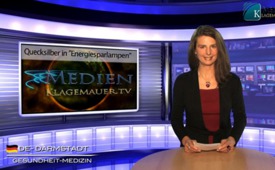 Quecksilber in „Energiesparlampen“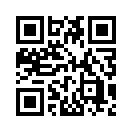 Nachdem ein kleiner Junge aus Oberbayern das gasförmige Quecksilber einer zerbrochenen „Energiesparlampe“ eingeatmet hat, verliert er nach und nach alle Haare, ...Nachdem ein kleiner Junge aus Oberbayern das gasförmige Quecksilber einer zerbrochenen „Energiesparlampe“ eingeatmet hat, verliert er nach und nach alle Haare, Wimpern und Augenbrauen. Es folgen Zitterschübe und Depressionen. Ein Arzt diagnostiziert eine Quecksilberbelastung. VITO, das belgische Institut, das im Auftrag der EU die Kompaktleuchtstofflampen („Energiesparlampen“) bewertet hat, hat den Quecksilbergehalt an nur gerade fünf Lampen überprüft. Für Dr. Georg Steinhauser, Strahlenphysiker an der Universität Wien, ist eine solche Teststückzahl lachhaft und unseriös. Er kritisiert die offizielle Messmethode der EU, die nur das am Glaskolben anhaftende Quecksilber misst, nicht aber das gasförmige, das beim Zerlegen der Lampe entweicht: „Das ist so, wie wenn ich bei einem geplatzten Ballon den Heliumgehalt anhand der Anhaftungen an der Hülle bestimmen wollte.“ VITO geht davon aus, dass 80 % des Quecksilbers aus verbrauchten Sparlampen in die Umwelt und ins Grundwasser gelangt. Wenn Europa erst einmal flächendeckend mit Kompaktleuchtstofflampen beleuchtet ist, werden täglich mindestens eine Million Lampen entsorgt. Mit je fünf mg Quecksilber pro Lampe multipliziert sind das jährlich mindestens 146 Tonnen hochgiftiges Quecksilber, das sich flächendeckend in der Umwelt verteilt. Hier bleibt keine Frage offen, die Antwort gibt uns der Fachmann, Lichtbiologe Alexander Wunsch: „Aus ganzheitlicher medizinischer Sicht kommt das Verbot der Verwendung von Glühlampen einer staatlich verordneten Körperverletzung gleich, solange kein gleichwertiges Leuchtmittel zur Verfügung steht.“von mfQuellen:www.bulbfiction-derfilm.com/film/inhaltFriedensprojekt oder Europas Untergang – Zahlen und Fakten zur EU, Seite 31Das könnte Sie auch interessieren:---Kla.TV – Die anderen Nachrichten ... frei – unabhängig – unzensiert ...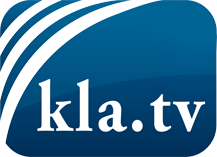 was die Medien nicht verschweigen sollten ...wenig Gehörtes vom Volk, für das Volk ...tägliche News ab 19:45 Uhr auf www.kla.tvDranbleiben lohnt sich!Kostenloses Abonnement mit wöchentlichen News per E-Mail erhalten Sie unter: www.kla.tv/aboSicherheitshinweis:Gegenstimmen werden leider immer weiter zensiert und unterdrückt. Solange wir nicht gemäß den Interessen und Ideologien der Systempresse berichten, müssen wir jederzeit damit rechnen, dass Vorwände gesucht werden, um Kla.TV zu sperren oder zu schaden.Vernetzen Sie sich darum heute noch internetunabhängig!
Klicken Sie hier: www.kla.tv/vernetzungLizenz:    Creative Commons-Lizenz mit Namensnennung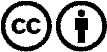 Verbreitung und Wiederaufbereitung ist mit Namensnennung erwünscht! Das Material darf jedoch nicht aus dem Kontext gerissen präsentiert werden. Mit öffentlichen Geldern (GEZ, Serafe, GIS, ...) finanzierte Institutionen ist die Verwendung ohne Rückfrage untersagt. Verstöße können strafrechtlich verfolgt werden.